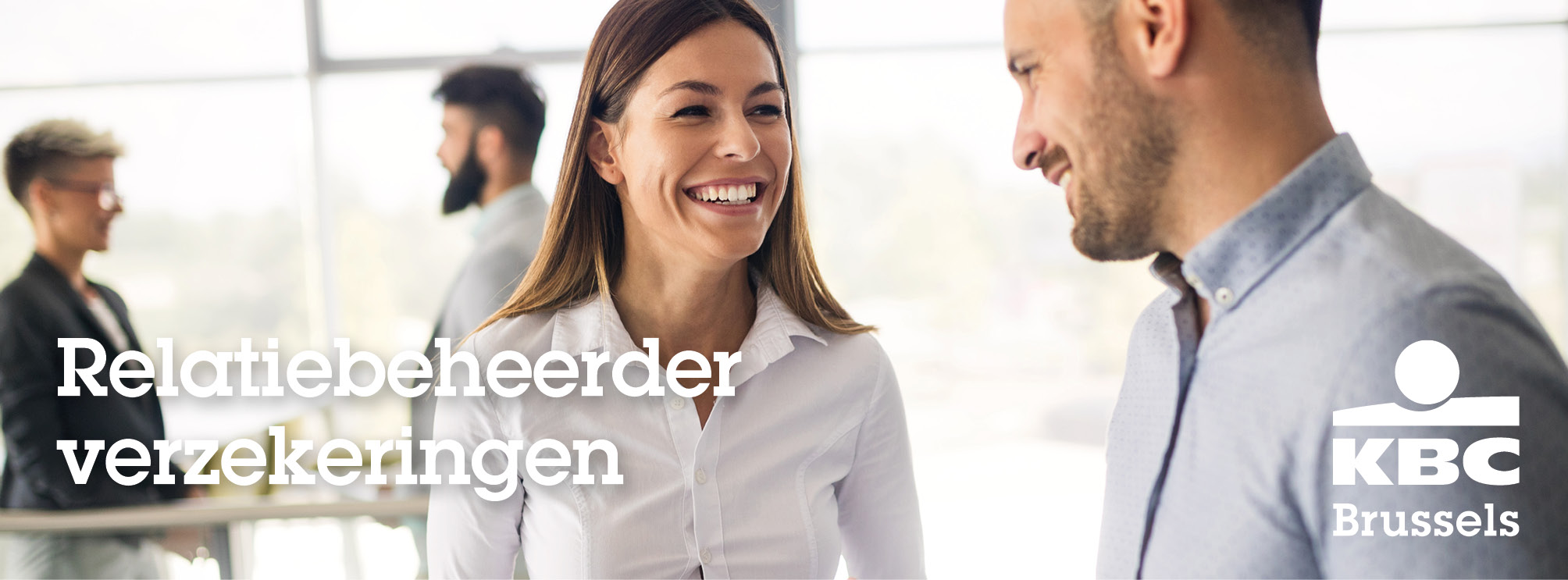 Zin in de job van je leven? Maak het mee als relatiebeheerder Verzekeringen! Een KBC Brussels-verzekeringsagentschap, dat is een hecht team onder leiding van een zelfstandige verzekeringsagent. Wil jij daar ook deel van uitmaken? Het team van  is nog op zoek naar een relatiebeheerder Verzekeringen met goesting. Misschien ben jij dat wel?
Je werkt nauw samen met je verzekeringsagent en je collega’s om verzekeringsproducten te adviseren en schadegevallen af te handelen. Je komt dagelijks in contact met de klanten van het agentschap: . Allemaal klanten die veel expertise nodig hebben.Wat houdt je functie in?•	Je screent de lokale markt op commerciële kansen en werft actief nieuwe relaties. •	Je speelt proactief in op de behoeften van bestaande klanten en prospects.•	Je werkt zelfstandig op maat gesneden offertes uit en onderhandelt autonoom. •	Je bouwt een vertrouwensrelatie uit met je klanten, KBC Verzekeringen en experts.•	Je helpt je klanten met al hun verzekeringsvragen, soms op kantoor maar meestal bij de klant zelf. Je beheert ook actief hun schadedossiers.Wat verwachten we van jou?•	Je hebt een uitgesproken commerciële feeling en neemt zelf initiatief. •	Je krijgt energie van prospecteren en netwerken, en je gaat voortdurend op zoek naar nieuwe opportuniteiten.•	Je kunt onderhandelen als de beste en werkt in een mum van tijd een perfect op maat gesneden verzekeringspakket uit. •	Je werkt zelfstandig en kunt goed organiseren.•	Je hebt interesse in de verzekeringswereld en bent leergierig. Je kunt goed samenwerken en stelt het teamresultaat voorop.Wat hebben we te bieden?Je komt terecht in een dynamisch kantoor in een competitieve arbeidsmarkt, bij een lokale werkgever in volle groei. Je krijgt een contract van onbepaalde duur en een mooi loonpakket met aantrekkelijke voordelen. We hebben veel aandacht voor jouw persoonlijke ontwikkeling: van bij de start kun je rekenen op een basisopleiding en een degelijke ondersteuning op je werkplek. Je krijgt alle kansen om te groeien in je job.Interesse? Laat van je horen!Heb je minstens een bachelordiploma (bij voorkeur Financiën en Verzekeringswezen) en zegt de verzekeringswereld je wel wat? Stuur je sollicitatiebrief en je cv dan zeker naar  Wil je meer weten over de inhoud van de functie, dan kun je terecht bij  op het nummer .